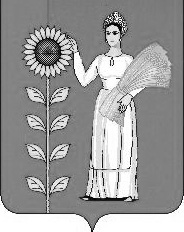 РАСПОРЯЖЕНИЕАдминистрации сельского поселения   Среднематренский  сельсоветДобринского муниципального   районаЛипецкой  области15.07.2015 г.                       с. Средняя Матренка                                    №  18-рО назначении ответственного лица за профилактику коррупционных и иных правонарушений в администрации 
сельского поселения Среднематренский сельсовет      Руководствуясь Федеральным законом от 25.12.2008 № 273-ФЗ «О противодействии коррупции», в целях реализации пункта 3 Указа Президента Российской Федерации от 21.09.2009 № 1065 «О проверке достоверности и полноты сведений, предоставляемых гражданами, претендующими на замещение должностей федеральной государственной службы, и федеральными государственными служащими, и соблюдения федеральными государственными служащими требований к служебному поведению»:    1.Назначить ответственным лицом за работу по профилактике коррупционных и иных правонарушений в администрации сельского поселения Среднематренский сельсовет специалиста первого разряда Волкову Светлану Нургалеевну.2.Возложить на ответственное лицо выполнение следующих функций:2.1. Обеспечение соблюдения муниципальными служащими ограничений и запретов, требований о предотвращении или урегулировании конфликта интересов, исполнения ими обязанностей, установленных Федеральным законом от 25.12.2008  273-ФЗ «О противодействии коррупции» и другими федеральными законами (далее требований к служебному поведению)2.2. Принятие мер по выявлению и устранению причин и условий, способствующих возникновению конфликта интересов на муниципальной службе.2.3. Обеспечение деятельности комиссии по соблюдению требований к служебному поведению муниципальными служащими и урегулированию конфликта интересов.2.4. Обеспечение реализации муниципальными служащими администрации сельского поселения обязанности уведомлять главу сельского поселения, органы прокуратуры Добринского района, иные государственные органы обо всех случаях обращения к ним каких-либо лиц в целях склонения их к совершению коррупционных правонарушений.2.5. Организация правового просвещения муниципальными служащими администрации сельского поселения.2.6. Подготовка в соответствии с компетенцией проектов нормативных правовых актов о противодействии коррупции.2.7. Взаимодействие с правоохранительными органами в установленной в сфере деятельности.  3.Контроль за настоящим распоряжением оставляю за собой.Глава администрации                                      Н.А.Гущина